The following table corrects an error in row 33, ‘TR-Gap Symbols for 40 mi Range’, from version in 16-17-0017-01-000sTable 1: OFDMA parameters and channel performance estimates for selected channel bandwidths The following tables and graphs provide further details and trade-offs for the channel performance based on proposed IEEE 802.16s amendmentFRAME DURATION OPTIONS:Table 2: Frame durations for channel sub-group 4 per P80216s, Clause 12.9 Table 3: Frame durations for channel sub-groups 3, 2, and 1 per P80216s, Clause 12.9 CHANNEL THROUGHPUT VS. FRAME DURATION AND PERMUTATION CHOICEAssumptions for the following graphs are as follows:Antenna: Single Input Single Output (SISO)Frequency reuse: Reuse 3, (1,3,3) Deployment: Uniform end-point distribution with uniform propagation characteristics over cell coverage area, average spectral efficiency over coverage area of 2 bps/HzTR Gap: 1 SymbolCyclic prefix: 1/16Frame duration: Per Table 2 and 3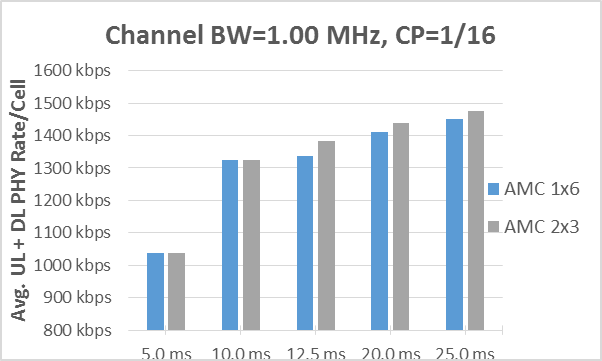 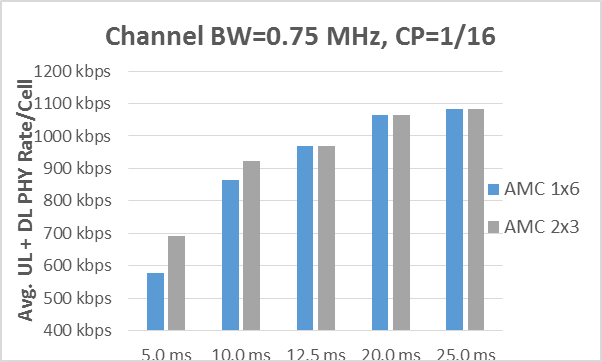 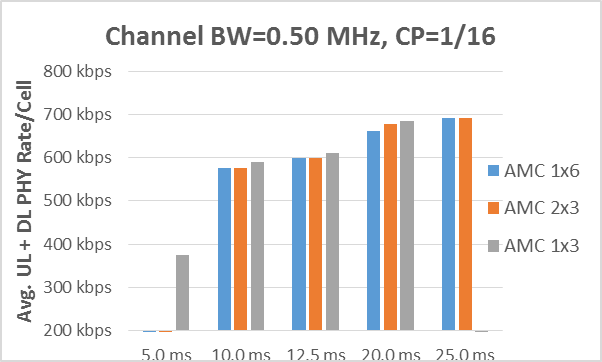 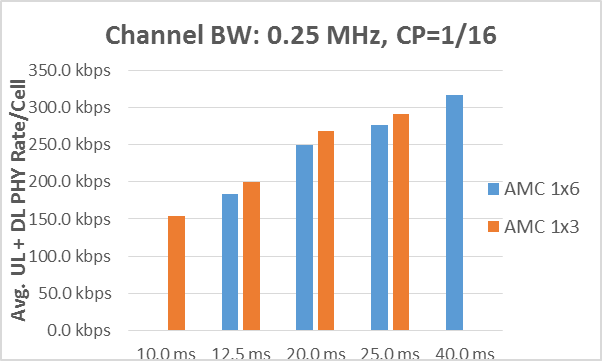 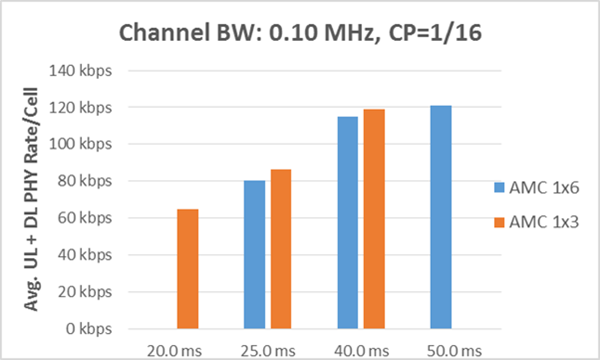  IMPACT OF CYCLIC PREFIX (at minimum recommended frame duration)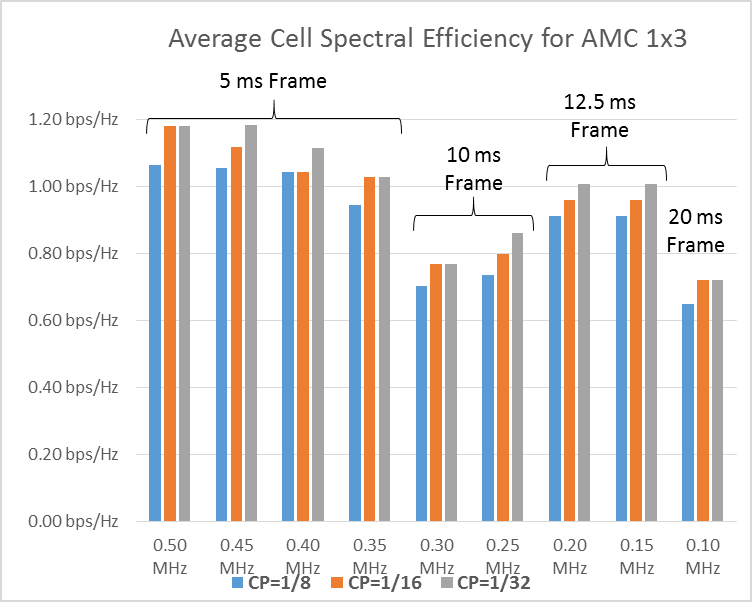 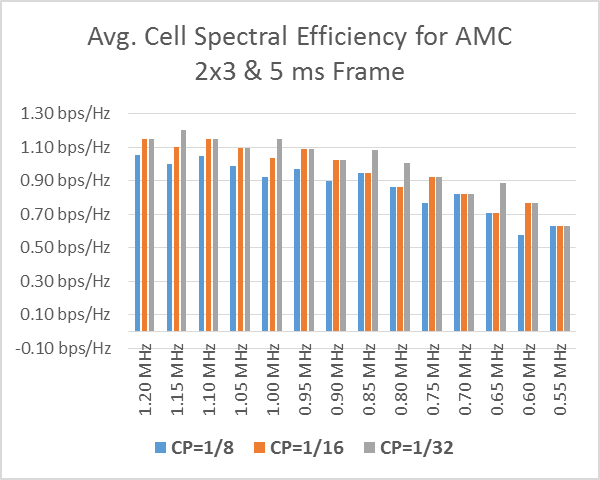 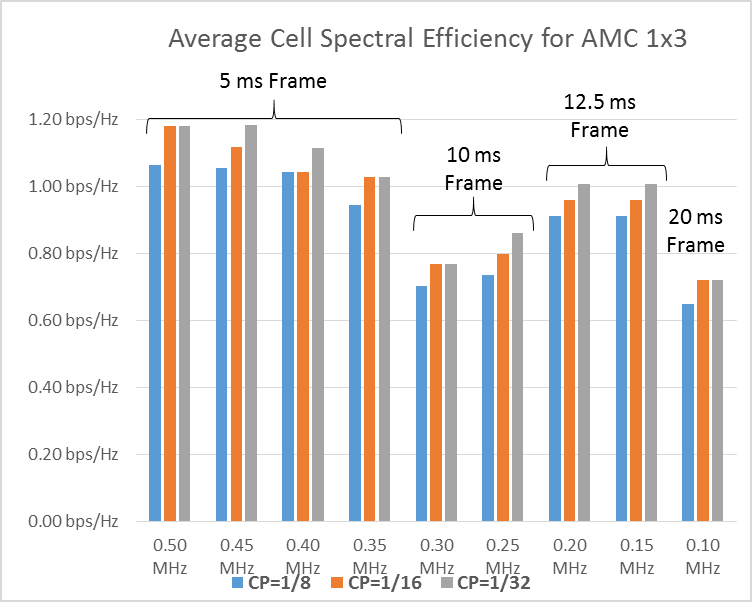 ADAPTIVE TDD SPLIT (10:1 TARGET)To support UL/DL or DL/UL ratios greater than or equal to 10, it is necessary to have 11 or more DATA SLOTS for scheduling. All channel bandwidths in subgroup 4 (1.2 MHz to 0.55 MHz) will support ATDD splits greater than 10:1 with either AMC 2x3 or AMC 1x6 and a frame duration ≥5 ms.With smaller channel bandwidths it will be necessary to trade off LATENCY with desired ATDD SPLIT. This is clearly illustrated in the following bar charts for channel bandwidths of 0.15 MHz and 0.10 MHz. Whereas, a 12.5 ms and 20 ms frame duration respectively will provide a reasonable net throughput, the UL/DL or DL/UL ratio is limited to 7:1 and 8:1 respectively. A 20 ms and 25 ms frame duration with band AMC 1x3 is required for an ATDD split ≥10 for 0.15 MHz and 0.10 MHz BW respectively.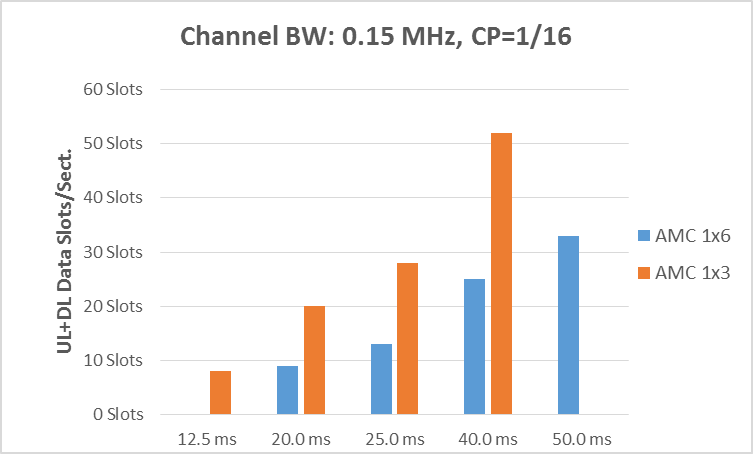 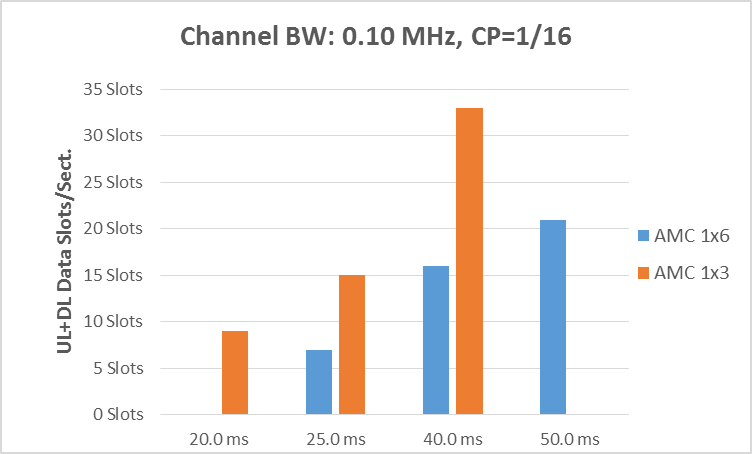 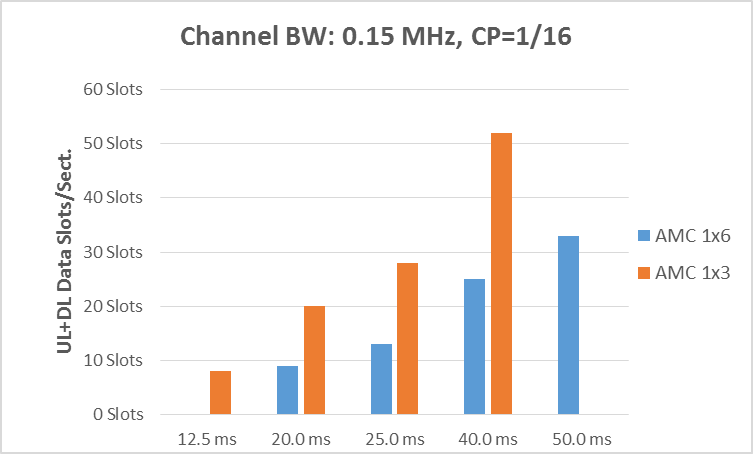 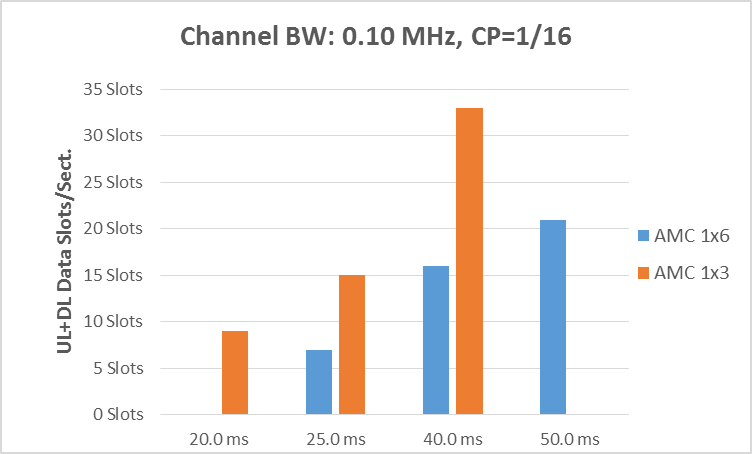 40 MILE RANGE REQUIREMENT AND UNUSED SYMBOLSAll of the above examples assume a TR Gap of 1 symbol and, as shown on row 32 in Table 1, supports a range of 13 to 31 miles for the channel BWs shown in the table. To achieve a 40 mile range as many as 3 additional symbols (Table 1, row 33) will be required for the TR-Gap.  Since the available number of symbols must be a multiple of 3 for AMC 2x3 or AMC 1x3 and a multiple of 6 for AMC 1x6, there will, in many cases, be some unused symbols. These unused symbols can be allocated to the TR-Gap for increased range without impacting the throughput. The following shows the unused symbols with AMC 2x3 for channel bandwidths ≥ 0.55 MHz and with AMC 1x3 permutation for channel bandwidths between 0.50 MHz and 0.10 MHz.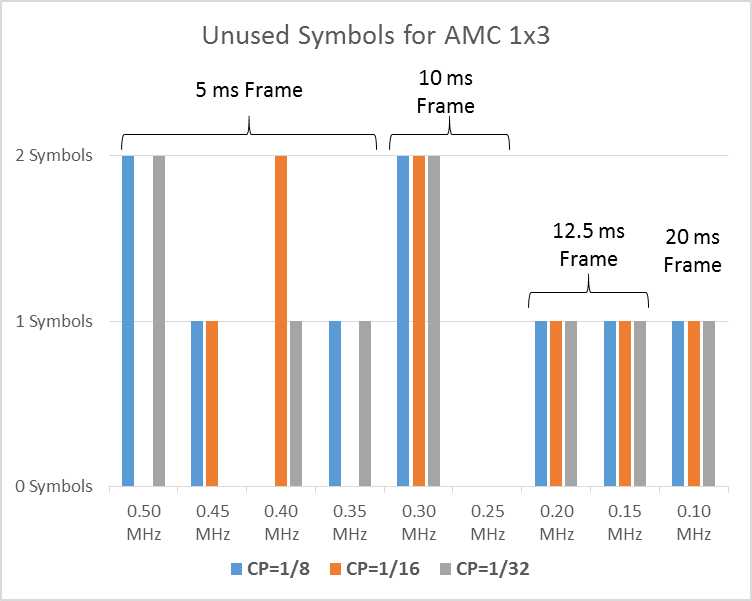 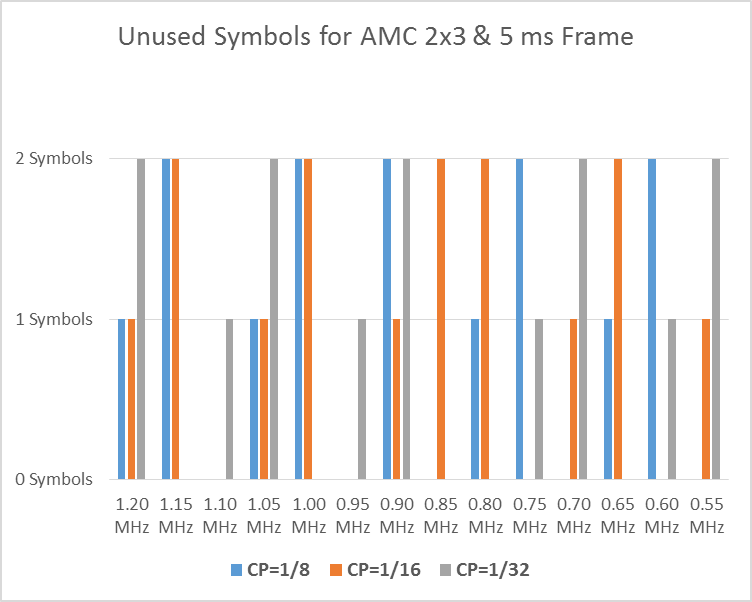 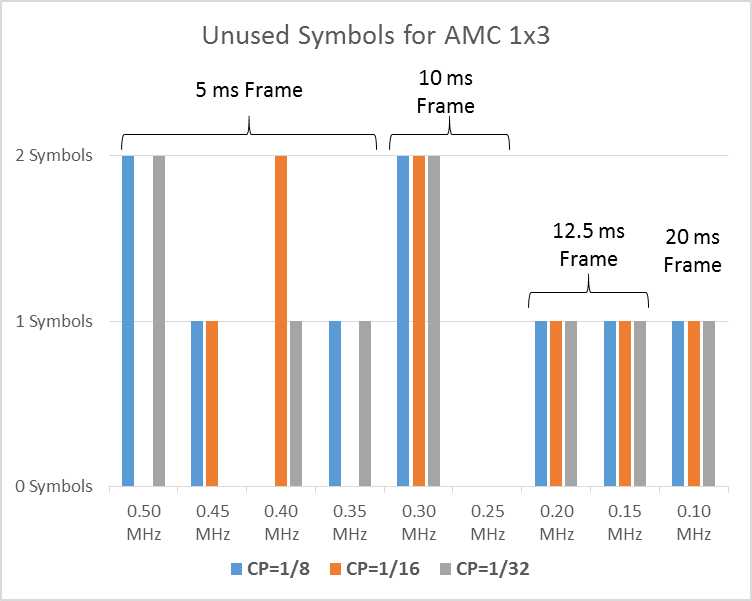 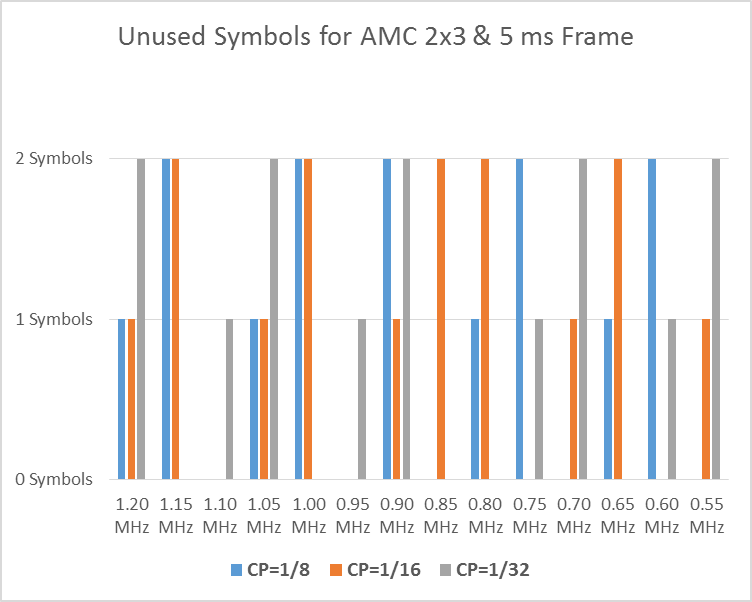 FRAME DURATION UP TO 50 MS FOR CHANNEL SUBGROUP 4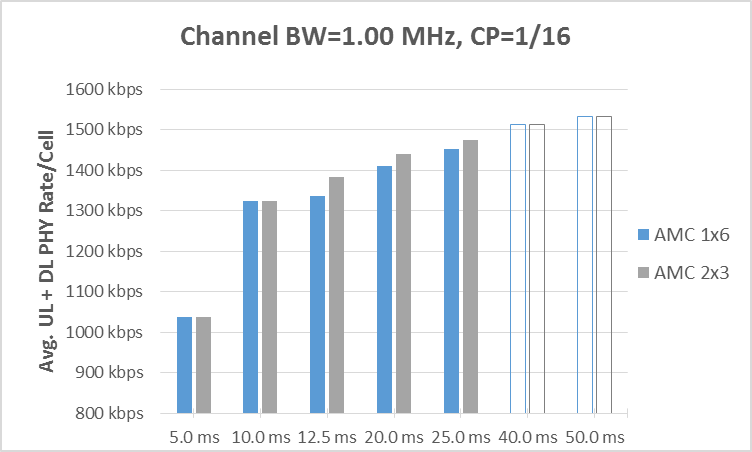 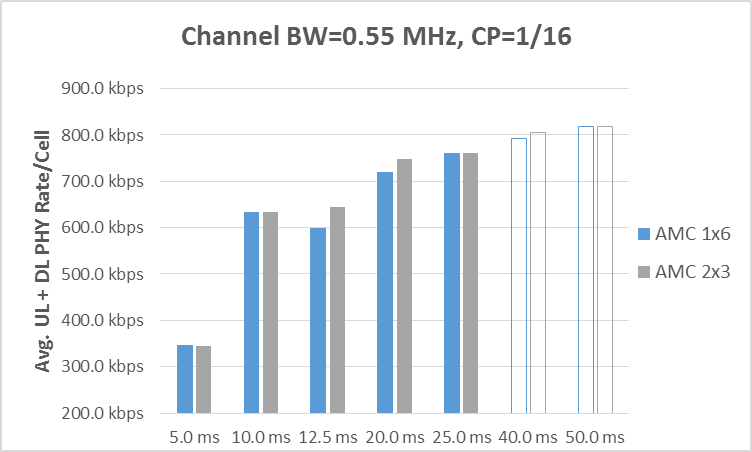 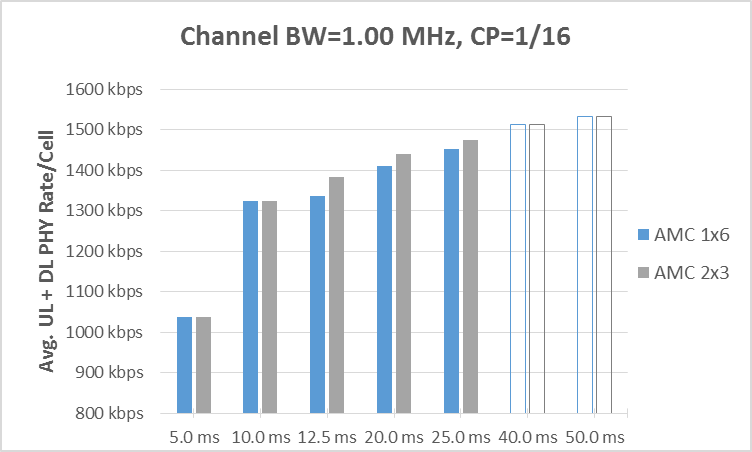 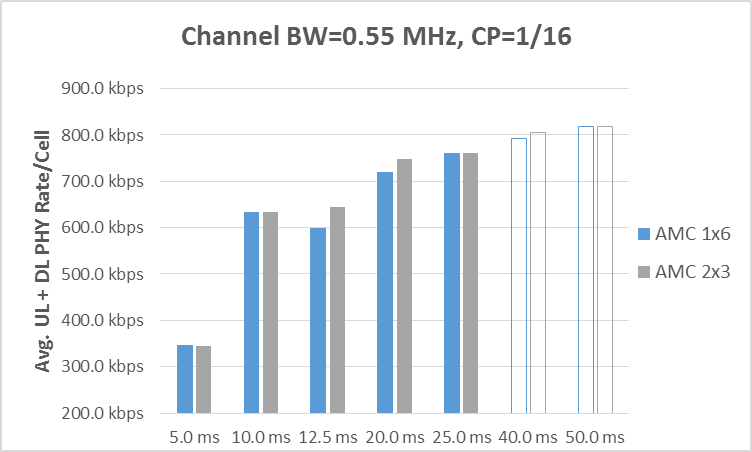 The throughput gain for increasing the frame duration to 40 ms and 50 ms is under 5% and under 2% respectively for a 1.0 MHz channel BW and about 6 % and 1.4 % for a 0.55 MHz channel BW. The latency, on the other hand will increase 60% and 25% respectively. The 0.55 MHz channel BW in going from a 10 ms frame to a 12.5 ms frame illustrates another trade-off. The following explains the throughput reduction for AMC 1x6 with the increase in frame size.Table 4: 12.5 ms vs. 10 ms frame duration for 0.55 MHz channel BW with band AMC 1x6 permutationWhile the increased frame duration does result in more data slots with AMC 1x6 the slot increase as a percent is less that the frame size increase, thus a reduction in the data rate.It should be noted that; if the Cyclic Prefix were changed from 1/16 to 1/32 with the 12.5 ms frame size 2 symbols would be added and the number of data slots would increase by 36 % relative to a 10 ms frame and 1/16 CP.SUMMARYTable 5: Some Pros and Cons of various parameter choicesProjectIEEE 802.16 Broadband Wireless Access Working Group <http://ieee802.org/16>IEEE 802.16 Broadband Wireless Access Working Group <http://ieee802.org/16>TitleRepresentative Channel Performance for 802.16sRepresentative Channel Performance for 802.16sDate Submitted2017 Mar 16 Rev 2017 Apr 222017 Mar 16 Rev 2017 Apr 22Source(s)Doug Gray, EPRI

E-mail:	 dgray.tcs@gmail.com
*<http://standards.ieee.org/faqs/affiliationFAQ.html>Re:IEEE 802.16s GRIDMAN Task Group IEEE 802.16s GRIDMAN Task Group AbstractPerformance for selected channel bandwidths from 0.100 MHz to 1.000 MHz with parameters based on draft 802.16s amendment to IEEE Std 802.16-20xx. Performance for selected channel bandwidths from 0.100 MHz to 1.000 MHz with parameters based on draft 802.16s amendment to IEEE Std 802.16-20xx. PurposeThis is intended to provide further channel performance details for inclusion in SDD GRIDMAN Document This is intended to provide further channel performance details for inclusion in SDD GRIDMAN Document NoticeThis document does not represent the agreed views of the IEEE 802.16 Working Group or any of its subgroups. It represents only the views of the participants listed in the “Source(s)” field above. It is offered as a basis for discussion. It is not binding on the contributor(s), who reserve(s) the right to add, amend or withdraw material contained herein.This document does not represent the agreed views of the IEEE 802.16 Working Group or any of its subgroups. It represents only the views of the participants listed in the “Source(s)” field above. It is offered as a basis for discussion. It is not binding on the contributor(s), who reserve(s) the right to add, amend or withdraw material contained herein.Copyright PolicyThe contributors are familiar with the IEEE-SA Copyright Policy <http://standards.ieee.org/IPR/copyrightpolicy.html>.The contributors are familiar with the IEEE-SA Copyright Policy <http://standards.ieee.org/IPR/copyrightpolicy.html>.Patent PolicyThe contributors are familiar with the IEEE-SA Patent Policy and Procedures:<http://standards.ieee.org/guides/bylaws/sect6-7.html#6> and <http://standards.ieee.org/guides/opman/sect6.html#6.3>.Further information is located at <http://standards.ieee.org/board/pat/pat-material.html> and <http://standards.ieee.org/board/pat>.The contributors are familiar with the IEEE-SA Patent Policy and Procedures:<http://standards.ieee.org/guides/bylaws/sect6-7.html#6> and <http://standards.ieee.org/guides/opman/sect6.html#6.3>.Further information is located at <http://standards.ieee.org/board/pat/pat-material.html> and <http://standards.ieee.org/board/pat>.1ParameterChannel BandwidthChannel Bandwidth2Nominal Channel BW1.00 MHz0.75 MHz0.50 MHz0.25 MHz0.10 MHz3FFT1281281281281284PermutationAMC 2x3AMC 2x3AMC 1x3AMC 1x3AMC 1x35DC Subcarriers111116Guard Subcarriers - Left10101010107Guard Subcarriers - Right999998% Subchannels Used100%100%50%33%25%9Used Subcarriers (Pilots+Data)10810854362710Pilot Subcarriers121264311Data Subcarriers969648322412Number of Inband Subchannels6664313Data Subcarriers per Subchannel161688814Pilot Subcarriers per Subchannel2211115Sampling Factor28/2528/2511/582/25109/2516Sampling Frequency (Clock)1.120 MHz0.840 MHz1.100 MHz0.820 MHz0.436 MHz17Subcarrier Spacing8.750 kHz6.563 kHz8.594 kHz6.406 kHz3.406 kHz18Occupied BW (incl DC Subcarrier)0.954 MHz0.715 MHz0.473 MHz0.237 MHz0.095 MHz19Occupied BW % of Nominal BW95.38%95.38%94.53%94.81%95.38%20Subchannel BW (excludes DC SC)0.158 MHz0.118 MHz0.077 MHz0.058 MHz0.031 MHz21Symbol Time-microsec114.29 us152.38 us116.36 us156.10 us293.58 us22Cyclic Prefix1/161/161/161/161/1623Guard Time-microsec7.14 us9.52 us5.95 us7.52 us8.93 us24Symbol Duration-microsec121.43 us161.90 us122.32 us163.62 us302.51 us25Frame Duration-millisec5.0 ms5.0 ms5.0 ms10.0 ms20.0 ms26Frames per Second2002002001005027Samples per Frame5600420055008200872028Total OFDMA Symbols per Frame41 Symbols30 Symbols40 Symbols61 Symbols66 Symbols29Symbols for TR Gap1 Symbol1 Symbol1 Symbol1 Symbol1 Symbol30OFDMA Symbols per Frame (after TR Gap)40 Symbols29 Symbols39 Symbols60 Symbols65 Symbols31TTG+RTG Gap in microsec142.86 us304.76 us229.68 us183.02 us337.07 us32Range Limit for selected TR-Gap13.31 mi28.39 mi21.39 mi17.05 mi31.40 mi33TR-Gap Symbols for 40 mi range3 Symbols3 Symbols3 Symbols3 Symbols2 Symbols34N = # Bins2 Bins2 Bins1 Bins1 Bins1 Bins35M = # Symbols3 Symbols3 Symbols3 Symbols3 Symbols3 Symbols36Preamble Overhead1 Symbol1 Symbol1 Symbol1 Symbol1 Symbol37UL OH Symbols (CQICH*, ACK*,Ranging)1 Symbol1 Symbol1 Symbol1 Symbol1 Symbol38Net OFDMA Symbols per Frame38 Symbols27 Symbols37 Symbols58 Symbols63 Symbols39Slots per Sector/Frame for Reuse 1,3,324 Slots18 Slots24 Slots19 Slots21 Slots40DL-MAP (bits)60 Bits60 Bits60 Bits60 Bits60 Bits41DL-MAP (Bytes)8 Bytes8 Bytes8 Bytes8 Bytes8 Bytes42UL-MAP (bits139 bytes139 bytes139 Bits139 Bits139 Bits43UL-MAP (Bytes)18 bytes18 bytes18 Bytes18 Bytes18 Bytes44Frame Control Header (FCH)1 Slot1 Slot2 Slot2 Slot2 Slot45Bytes per Slot at QPSK-1/2 (1 rep)6 Bytes6 Bytes3 Bytes3 Bytes3 Bytes46Total # OH Slots for DL-MAP+UL-MAP+FCH6 Slots6 Slots11 Slots11 Slots11 Slots47UL+DL Data Slots/Sector for scheduling18 Slots12 Slots13 Slots8 Slots10 Slots48Desired UL/DL Data Ratio2.002.002.002.002.0049UL Data Slots/Sector for scheduling12 Slots8 Slots9 Slots6 Slots7 Slots50DL Data Slots/Sector for scheduling6 Slots4 Slots4 Slots2 Slots3 Slots51Unused Symbols2 Symbols0 Symbols1 Symbols1 Symbols0 Symbols52Actual UL/DL Data Slot Ratio2.002.002.253.002.3353Avg SE over Coverage Area2.0 bps/Hz2.0 bps/Hz2.0 bps/Hz2.0 bps/Hz2.0 bps/Hz54Peak Bytes/Slot (64QAM-5/6)30 Bytes30 Bytes15 Bytes15 Bytes15 Bytes55Cell Edge Bytes/Slot (QPSK-1/2)6 Bytes6 Bytes3 Bytes3 Bytes3 Bytes56Avg Bytes/Slot12.0 Bytes12.0 Bytes6.0 Bytes6.0 Bytes6.0 Bytes57OTA Sector Rate for Reuse (1,3,3)&(SISO)58Peak UL PHY Rate per Sector576.0 kbps384.0 kbps216.0 kbps72.0 kbps42.0 kbps59Avg UL PHY Rate per Sector230.4 kbps153.6 kbps86.4 kbps28.8 kbps16.8 kbps60Peak DL PHY Rate per Sector288.0 kbps192.0 kbps96.0 kbps24.0 kbps18.0 kbps61Avg DL PHY Rate per Sector115.2 kbps76.8 kbps38.4 kbps9.6 kbps7.2 kbps62OTA Cell Rate for Reuse (1,3,3)&(SISO)63Avg UL PHY Rate per Cell691.2 kbps460.8 kbps259.2 kbps115.2 kbps50.4 kbps64Avg DL PHY Rate per Cell345.6 kbps230.4 kbps115.2 kbps38.4 kbps21.6 kbps65Avg Cell Spectral Efficiency1.04 bps/Hz0.92 bps/Hz0.75 bps/Hz0.61 bps/Hz0.72 bps/Hz6667Subchannels included in per-cell OTA rate but not in per-sector rate000106869Maximum UL:DL or DL:UL Data Slot Ratio> 10:1> 10:1> 10:17970Increased Latency Relative to 5 ms Frame0 ms0 ms0 ms10 ms30 msSubgroup 4 (1.20 to 0.55 MHz in 50 kHz increments)Subgroup 4 (1.20 to 0.55 MHz in 50 kHz increments)Subgroup 4 (1.20 to 0.55 MHz in 50 kHz increments)Subgroup 4 (1.20 to 0.55 MHz in 50 kHz increments)Nominal Channel BW1.20 MHz1.00 MHz0.75 MHz0.55 MHzPermutationAMC 2x3 or AMC 1x6AMC 2x3 or AMC 1x6AMC 2x3 or AMC 1x6AMC 2x3 or AMC 1x6Minimum Frame Duration5.0 ms5.0 ms5.0 ms5.0 msAlternative Frame Durations10.0 ms10.0 ms10.0 ms10.0 ms12.5 ms12.5 ms12.5 ms12.5 ms20.0 ms20.0 ms20.0 ms20.0 ms25.0 ms25.0 ms25.0 ms25.0 msSubgroup 3Subgroup 3Subgroup 3Subgroup 3Subgroup 2Subgroup 2Subgroup 2Subgroup 1Subgroup 1Nominal Channel BW0.50 MHz0.45 MHz0.40 MHz0.35 MHz0.30 MHz0.25 MHz0.20 MHz0.15 MHz0.10 MHzPermutationAMC 1x3AMC 1x3AMC 1x3AMC 1x3AMC 1x3AMC 1x3AMC 1x3AMC 1x3AMC 1x3Minimum Frame Duration5.0 ms5.0 ms5.0 ms5.0 ms10.0 ms10.0 ms12.5 ms12.5 ms20.0 msAlternative Frame Durations10.0 ms10.0 ms10.0 ms10.0 ms12.5 ms12.5 ms20.0 ms20.0 ms25.0 msAlternative Frame Durations12.5 ms12.5 ms12.5 ms12.5 ms20.0 ms20.0 ms25.0 ms25.0 ms40.0 msAlternative Frame Durations20.0 ms20.0 ms20.0 ms20.0 ms25.0 ms25.0 ms40.0 ms40.0 msPermutationAMC 2x3 or AMC 1x6AMC 2x3 or AMC 1x6AMC 2x3 or AMC 1x6AMC 2x3 or AMC 1x6AMC 1x6AMC 1x6AMC 1x6AMC 1x6AMC 1x6Minimum Frame Duration10.0 ms10.0 ms10.0 ms10.0 ms12.5 ms12.5 ms20.0 ms20.0 ms25.0 msAlternative Frame Durations12.5 ms12.5 ms12.5 ms12.5 ms20.0 ms20.0 ms25.0 ms25.0 ms40.0 msAlternative Frame Durations20.0 ms20.0 ms20.0 ms20.0 ms25.0 ms25.0 ms40.0 ms40.0 ms50.0 msAlternative Frame Durations25.0 ms25.0 ms25.0 ms25.0 ms40.0 ms40.0 ms50.0 ms50.0 ms10 ms Frame with AMC 1x612.5 ms Frame with AMC 1x6Frame increase = 25 %Unused symbols = 0Unused symbols =5Data slots = 22Data slots = 26Data slot increase = 18 %ParameterPROsCONsFrame durations >20 msChannel BWs ≤0.50 MHz: Essential for sufficient throughputChannel BWs >0.50 MHz: Marginal throughput increase, may be OK for latency-tolerant applicationsIncreased latency (linear relationship to frame duration)Channel BWs >0.50 MHz: Generally insufficient throughput benefit to offset latency increaseCyclic prefix decrease (1/32 vs. 1/8 or 1/16)Reduced OH Will increase throughput in many (but not all) casesIncreased inter-symbol-interference (ISI)Must add sufficient number of symbols to gain at least 1 data slotBand AMC 1x6 vs. Band AMC 2x32x more sub-channels for increased  flexibility with frequency reusePotential for higher number of unused symbols (up to 5 vs. up to 2)Band AMC 1x3 vs. Band AMC 1x6Potential for fewer unused symbols with Band AMC 1x3 (higher efficiency)Channel BWs ≤0.50MHz: AMC 1x3 is essential for viable throughput at minimum frame duration (lowest latency)